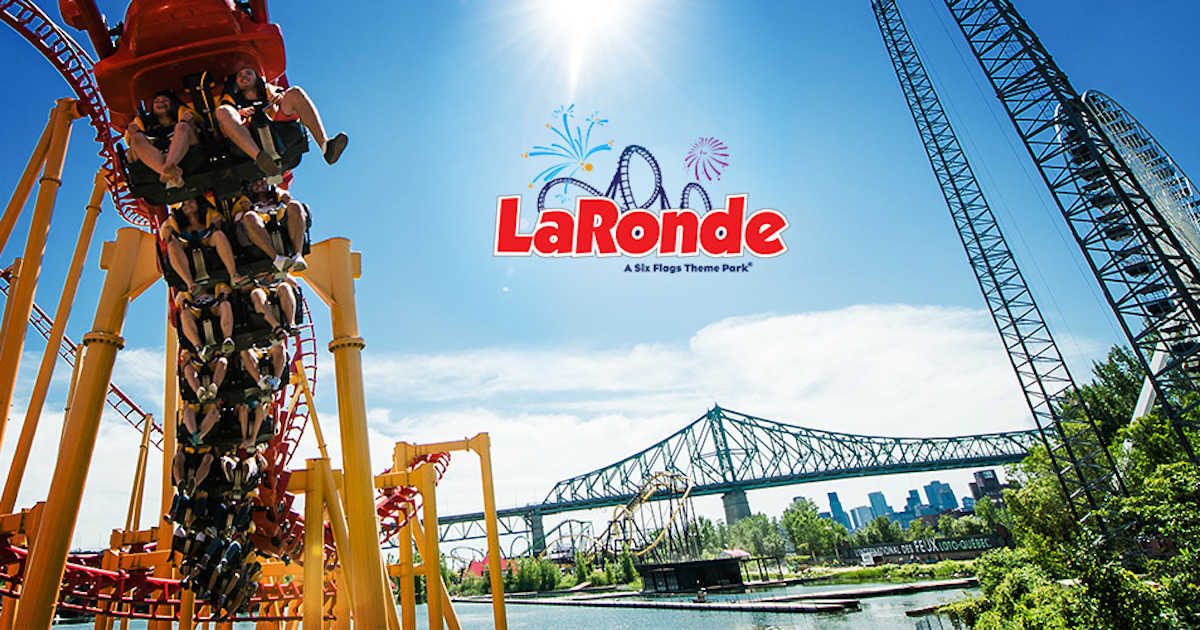 Emploi saisonnier - La Ronde 202022 Chemin Macdonald, Montréal, QC H3C, CanadaNotre Vision : Être le leader mondial des parcs d’attractions 
Notre Mission : Créer du plaisir et des sensations fortes pour tous Voici les opportunités d’emploi qui s’offrent à vous à La Ronde : PRÉPOSÉ AU SERVICE À LA CLIENTÈLE 
 Poste polyvalent. Les personnes recrutées pour ce poste seront appelées à effectuer diverses fonctions liées au service à la clientèle. Fonctions sans habileté particulière: Entretien (propreté du site) Opération des manèges Fonctions requérant des habiletés spécifiques:Accueil et renseignements: Bilinguisme (français et anglais, à l'oral et à l'écrit) Couture et entretien des uniformes : Expérience connexe de minimum 2 ans et être en mesure d'effectuer des altérations Stationnements : Orientation et surveillance : Être âgé d'au moins 18 ans et détenir un permis de conduire valide Billetterie et encaissements : Habileté à travailler avec une caisse enregistreuse, à manipuler de l'argent et facilité à travailler avec des tarifications spécifiques PRÉPOSÉ À LA RESTAURATION Poste polyvalent. Les personnes recrutées pour ce poste seront appelées à effectuer diverses fonctions liées à la restauration. Fonctions sans habileté spécifique: Caissier Commis débarrasseur Cuisinier Préposé à l’entrepôt Préposé service traiteur Vendeur ambulant Fonction avec habiletés spécifiques: Barman : cours en service de bar PRÉPOSÉ AUX BOUTIQUES 
Accueille la clientèle, effectue principalement la vente de souvenirs et de certains produits alimentaires qui sont faits sur place. COMMIS AUX PASSEPORTS-SAISON ET ADMISSIONS 
Poste polyvalent selon les besoins. Le titulaire du poste accueille les invités, vérifie leurs billets, les informe et émet les passeports-saison. COMMIS AUX FINANCES (poste majoritairement de nuit) Le titulaire du poste effectue la perception des numéraires et de la monnaie. Il participe à la préparation des dépôts bancaires avec son supérieur et contrôle l’émission des billets et le retour de ceux-ci. La garantie d’un traitement juste et équitable fait non seulement partie des politiques de La Ronde, mais il s’agit aussi d’une philosophie corporative. La Ronde s’assure que tout employé, nonobstant son poste, soit toujours traité avec respect, de façon juste et équitable et ce, en tout temps. Pour soumettre votre candidature, veuillez cliquer sur le lien ci-dessous : https://canr57.dayforcehcm.com/MyDayforce/u/1CuQOmyAb0iAKumjW6BL3w/CandidatePortal/fr-CA/sixflags/Posting/View/452